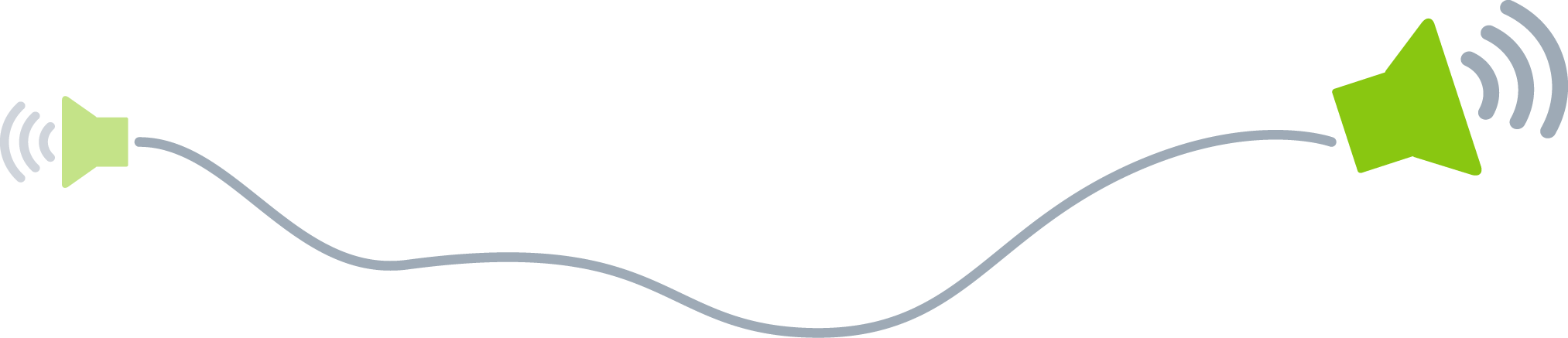 Oznámenie[Ste pripravení písať? Jednoducho vyberte riadok alebo odsek textu a nahraďte ho vlastným textom. Najlepšie výsledky dosiahnete, keď do výberu nezahrniete medzeru napravo od znakov.][Potrebujete pridať ďalší text? Použiť v ňom rovnaké formátovanie ako v tomto oznámení môžete veľmi jednoducho. Pozrite si na karte Domov galériu Štýly, z ktorej máte prístup k ľubovoľnému formátovaniu textu, ktoré tu vidíte.]Od:[Meno odosielateľa]Komu:[Meno príjemcu]